СИЛЛАБУС2022-2023 оқу жылының күзгі семестрі«7М2203- Дінтану» мамандығы білім беру бағдарламасы ( Дін және ғылым: тарих және қазіргі заман)ОҚУ КУРСЫНЫҢ МАЗМҰНЫН ЖҮЗЕГЕ АСЫРУ КҮНТІЗБЕСІ (кестесі)[Қысқартулар: ӨТС – өзін-өзі тексеру үшін сұрақтар; ТТ – типтік тапсырмалар; ЖТ – жеке тапсырмалар; БЖ – бақылау жұмысы; АБ – аралық бақылау. Ескертулер:- Д және ПС өткізу түрі: MS Team/ZOOM-да вебинар (10-15 минутқа бейнематериалдардың презентациясы, содан кейін оны талқылау/пікірталас түрінде бекіту/есептерді шешу/...)- БЖ өткізу түрі: вебинар (бітіргеннен кейін студенттер жұмыстың скриншотын топ басшысына тапсырады, топ басшысы оларды оқытушыға жібереді) / Moodle ҚОЖ-да тест.- Курстың барлық материалдарын (Д, ӨТС, ТТ, ЖТ және т.б.) сілтемеден қараңыз (Әдебиет және ресурстар, 6-тармақты қараңыз).- Әр дедлайннан кейін келесі аптаның тапсырмалары ашылады.- БЖ-ға арналған тапсырмаларды оқытушы вебинардың басында береді.Декан                                     Масалимова А.Р.                                                                 Методбюро төрағасы	Кабакова М.П.				Кафедра меңгерушісі           Құрманалиева А.Д.				               Дәріскер                                Борбасова Қ.М.Пәннің коды Пәннің атауыМагистранттардың өзіндік жұмысы (МӨЖ)Сағат саны Сағат саны Сағат саны Сағат саны Сағат саны Кредит саныМагистранттардың оқытушы басшылығымен өзіндік жұмысы (МОӨЖ)  Пәннің коды Пәннің атауыМагистранттардың өзіндік жұмысы (МӨЖ)Дәрістер (Д)Практ. сабақтар (ПС)Практ. сабақтар (ПС)Зерт. сабақтар (ЗС)Зерт. сабақтар (ЗС)Кредит саныМагистранттардың оқытушы басшылығымен өзіндік жұмысы (МОӨЖ)  RNIS- 6309Дін және ғылым: тарих және қазіргі заман98153030--57Курс туралы академиялық ақпаратКурс туралы академиялық ақпаратКурс туралы академиялық ақпаратКурс туралы академиялық ақпаратКурс туралы академиялық ақпаратКурс туралы академиялық ақпаратКурс туралы академиялық ақпаратКурс туралы академиялық ақпаратКурс туралы академиялық ақпаратКурс туралы академиялық ақпаратОқытудың түріКурстың типі/сипатыДәріс түрлеріДәріс түрлеріДәріс түрлеріПрактикалық сабақтардың түрлеріПрактикалық сабақтардың түрлеріМӨЖ саныМӨЖ саныҚорытынды бақылау түріОнлайнТеориялықПроблемалық,сараптамалау, әңгімелесу –дәріс, пікірталасПроблемалық,сараптамалау, әңгімелесу –дәріс, пікірталасПроблемалық,сараптамалау, әңгімелесу –дәріс, пікірталасТақырып бойынша тапсырмалар, пікірталас, талқылауТақырып бойынша тапсырмалар, пікірталас, талқылау55Ауызша емтиханДәріскерБорбасова К.М., филос.ғ.д., профессорБорбасова К.М., филос.ғ.д., профессорБорбасова К.М., филос.ғ.д., профессорБорбасова К.М., филос.ғ.д., профессорБорбасова К.М., филос.ғ.д., профессорБорбасова К.М., филос.ғ.д., профессорe-mailkarlygash_bm@mail.rukarlygash_bm@mail.rukarlygash_bm@mail.rukarlygash_bm@mail.rukarlygash_bm@mail.rukarlygash_bm@mail.ruТелефондары870116802928701168029287011680292870116802928701168029287011680292Курстың академиялық презентациясыПәннің мақсатыОқытудың күтілетін нәтижелері  (ОН)Пәнді оқыту нәтижесінде білім алушы қабілетті болады:ОН қол жеткізу индикаторлары (ЖИ) (әрбір ОН-ге кемінде 2 индикатор)Курстың мақсаты дінтанушы мамандардың дін мен ғылымның даму тарихындағы негізгі мәселелер туралы теориялық білім дамыту және қазіргі замандағы ғылым мен діндегі қарастырылатын мәселелер туралы ортақ түсiнiк пен шешімдерді сараптауҒылыми танымның және әр түрлі діни дүниетаным ерекшеліктерін түсіндіру Жаңа ғылыми зерттеу әдістерінің  пайда болуы  қазіргі ғылымның негізін салды Әлем мен адам табиғаты туралы жаңаша көзқарастың саралау  Құдай мен адам және табиғаттың қарым –қатынасына байланысты   діни түсініктерді жүйелеуКурстың мақсаты дінтанушы мамандардың дін мен ғылымның даму тарихындағы негізгі мәселелер туралы теориялық білім дамыту және қазіргі замандағы ғылым мен діндегі қарастырылатын мәселелер туралы ортақ түсiнiк пен шешімдерді сараптауҒылыми парадигмалар әдіснамасының және тарихының даму негіздерін жүйелеу  2.1.Ғылымның философияның бір саласы ретінде дамуыҒылыми әдіснамаларды (математика, бақылау,  тәжірибе, теория ) талдауКурстың мақсаты дінтанушы мамандардың дін мен ғылымның даму тарихындағы негізгі мәселелер туралы теориялық білім дамыту және қазіргі замандағы ғылым мен діндегі қарастырылатын мәселелер туралы ортақ түсiнiк пен шешімдерді сараптауЖаратылыстану мен дін саласындағы ортақ мәселелерді анықтау және талдау Әлемнің жаратылысы, Құдай мен табиғат, ақыл - ой мен сенім мәселелеріне қатысты түсініктер  Ғылыми эмпиризм және діни  агностицизмнің ұқсастықтары мен айырмашылықтарын анықтау Жаратылыстану ғылымындағы және  діндегі даму  теорияларының қайшылық  себептерін түсіндіруКурстың мақсаты дінтанушы мамандардың дін мен ғылымның даму тарихындағы негізгі мәселелер туралы теориялық білім дамыту және қазіргі замандағы ғылым мен діндегі қарастырылатын мәселелер туралы ортақ түсiнiк пен шешімдерді сараптауДінге, діндар адамға және діни қоғамға байланысты діни және ғылыми  еңбектермен жұмыс істеу және дінтанулық қорытынды жасау4.1. Адамның Құдайға қарым-қатынасы, адамның Құдай мен Әлемді танып білудегі ақыл-ойдың рөлі4.2. Жаратылысқа байланысты діни және ғылыми  еңбектерді салыстыру Курстың мақсаты дінтанушы мамандардың дін мен ғылымның даму тарихындағы негізгі мәселелер туралы теориялық білім дамыту және қазіргі замандағы ғылым мен діндегі қарастырылатын мәселелер туралы ортақ түсiнiк пен шешімдерді сараптауҚазіргі ғылымның даму тенденцияларына, адам және әлем қатынасына философиялық түсінік беріп, сараптау.5.1. Кванттық, салыстырмалылық, термодинамика, хаос, астрофизика теорияларының мәні мен мазмұны5.2. Ғылыми жаңалықтардың әлем мен адамның өзгеруіне әсерін дәйектеу5.3. Қазіргі ғылымдағы гуманистік даму тенденцияларына баға беру Ғылым мен дiннің өзектi мәселелерiн дүниетанымдық тұрғыдан талдап, жүйелеп, тұжырым жасау6.1. Жаратылыс, тіршілік иелері, өмір, өлім, ақыл –ой, сенім ұғымдарының діни-философиялық мазмұнын білу6.2. Ғылым мен дiннің ортақ  шешімдерін жинақтап, сараптауҚазіргі ғылымдағы күрделі зерттеулердегі жаңа идеяларды талқылау, салыстыру және бағалауға машықтану.7.1. Ғылымдағы күрделі зерттеулердегі жаңа идеялардың мәнін ашу7.2. Физика, биология, астрономия, анатомия салаларындағы зерттеулерді талқылау және оларға қатысты діни түсініктерді анықтау Ғылымға қатысты теологиялық тұрғыда жазылған еңбектерімен жұмыс істеуде дінтанулық білімді қолдану және жалпы ғылыми дағдыларды пайдалануды ұйымдастыру8.1. Жаратылыс, аспан әлемі, тіршілік иелері, жер қабаты туралы діни түсініктерді жүйелеу8.2. Діни тұрғыда жазылған еңбектерді ғылыми еңбектермен салыстыру және оъективті талдау жасау8.3. Жаратылыстану мәселесіне қатысты діни   еңбектердегі рационалды ойларды, зерттеу әдістерінің ұтымды жақтарын жүйелеуПререквизиттерПостреквизиттерӘдебиет және ресурстарДінтану оқу құралы / әл-Фараби атын. ҚазҰУ; [құраст. Н. Ж. Байтенова].- Алматы: Қазақ ун-ті, 2019.- 355Дінтану энциклопедиялық сөздік. 2 томдық, Алматы. Қазақ университеті. 2018Иен Барбур. Религия и наука: история и современность. Москва. 2016Балақаев, З. Ғылым және дін қоғам дамуы туралы. Алматы: Қазақстан, 2012Наука и религия. Историческая перспектива Дж. Хедли Брук М, Библейско-Богословский институт св. апостола Андрея, 2006 Концепции современного естествознания: Учебник.// ЭБС "Университетская библиотека online". Гусейханов, М.К., Раджабов Б.Р.М.: Дашков и Ко, 2012.Путь разума в поисках истины Осипов, А.И. М.: Издательство Сретинского монастыря, 2010.- 496 с.Эрнест Петер Фешер. Великие научные идеи. Джентиле Андреа. Наука у моря. Москва. Издательство Дискурс. 2020mbook.kz электронды кітапхана; https://read.kz/Интернет-ресурсы: dic.academic.ru/dic.nsf/ruwiki/1119943http://znanium.com/catalog/product/357141 7.3. http://www.n-i-r.su;http://azbyka.ru/vera_i_neverie/nauka_i_religiya;  https://reiresearch.eu. http://www.kpfu.ru/docs/F1012395355/NAUKA.I.RELIGIYa.V.EPOHU.SREDNEVEKOVYa.doc%20Наука и религия – электронная библиотека URL: http://www.gumer.info/bibliotek_Buks/Science/mihail/https://www.youtube.com/watch?v=szlXu5-OIf0 - Проблемы наукиДінтану оқу құралы / әл-Фараби атын. ҚазҰУ; [құраст. Н. Ж. Байтенова].- Алматы: Қазақ ун-ті, 2019.- 355Дінтану энциклопедиялық сөздік. 2 томдық, Алматы. Қазақ университеті. 2018Иен Барбур. Религия и наука: история и современность. Москва. 2016Балақаев, З. Ғылым және дін қоғам дамуы туралы. Алматы: Қазақстан, 2012Наука и религия. Историческая перспектива Дж. Хедли Брук М, Библейско-Богословский институт св. апостола Андрея, 2006 Концепции современного естествознания: Учебник.// ЭБС "Университетская библиотека online". Гусейханов, М.К., Раджабов Б.Р.М.: Дашков и Ко, 2012.Путь разума в поисках истины Осипов, А.И. М.: Издательство Сретинского монастыря, 2010.- 496 с.Эрнест Петер Фешер. Великие научные идеи. Джентиле Андреа. Наука у моря. Москва. Издательство Дискурс. 2020mbook.kz электронды кітапхана; https://read.kz/Интернет-ресурсы: dic.academic.ru/dic.nsf/ruwiki/1119943http://znanium.com/catalog/product/357141 7.3. http://www.n-i-r.su;http://azbyka.ru/vera_i_neverie/nauka_i_religiya;  https://reiresearch.eu. http://www.kpfu.ru/docs/F1012395355/NAUKA.I.RELIGIYa.V.EPOHU.SREDNEVEKOVYa.doc%20Наука и религия – электронная библиотека URL: http://www.gumer.info/bibliotek_Buks/Science/mihail/https://www.youtube.com/watch?v=szlXu5-OIf0 - Проблемы наукиУниверситеттік моральдық-этикалық құндылықтар шеңберіндегі курстың академиялық саясатыАкадемиялық тәртіп ережелері: Барлық білім алушылар ЖООК-қа тіркелу қажет. Онлайн курс модульдерін өту мерзімі пәнді оқыту кестесіне сәйкес мүлтіксіз сақталуы тиіс.НАЗАР АУДАРЫҢЫЗ! Дедлайндарды сақтамау баллдардың жоғалуына әкеледі! Әрбір тапсырманың дедлайны оқу курсының мазмұнын жүзеге асыру күнтізбесінде (кестесінде), сондай-ақ ЖООК-та көрсетілген.Академиялық құндылықтар:- Практикалық / зертханалық сабақтар, СӨЖ өзіндік, шығармашылық сипатта болуы керек.- Бақылаудың барлық кезеңінде плагиатқа, жалған ақпаратқа, көшіруге тыйым салынады. - Мүмкіндігі шектеулі студенттер *******@gmail.com.е-мекенжайы бойынша консультациялық көмек ала алады. Бағалау және аттестаттау саясатыКритериалды бағалау: дескрипторларға сәйкес оқыту нәтижелерін бағалау (аралық бақылау мен емтихандарда құзыреттіліктің қалыптасуын тексеру).Жиынтық бағалау: аудиториядағы (вебинардағы) жұмыстың белсенділігін бағалау; орындалған тапсырманы бағалау.Апта / модульТақырып атауыОНЖИСағат саныЕң жоғары баллБілімді бағалау формасы Сабақты өткізу түрі / платформаМодуль 1 Дін және ғылым тарихыМодуль 1 Дін және ғылым тарихыМодуль 1 Дін және ғылым тарихыМодуль 1 Дін және ғылым тарихыМодуль 1 Дін және ғылым тарихыМодуль 1 Дін және ғылым тарихыМодуль 1 Дін және ғылым тарихы1Д.. Ғылыми зерттеу әдістері мен діни тәжірибе ерекшеліктеріОН 1ЖИ 2.2.2MS Teams/  бейнедәріс1ПС. Ғылыми әдістер: эксперимент    және теория.  Діни әдістерОН 1 ЖИ 3.1.112ТалдауMS Teams/Zoom да вебинар 2Д. XVII ғасырдағы физика және метафизика мәселелері ОН1ЖИ 1.2ЖИ 1.32MS Teams/Zoom- да бейнедәріс2ПС.  Адамзат және ғалам. Физика, математика, космология жаңалықтарыОНЖИ1.1.112ТалдауMS Teams/Zoom да вебинар 3Д. Ғылым мен діннің дамуы: қарама-қайшылықтар және ортақ шешімдер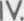 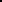 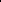 ОНЖИЖИMS Teams/Zoom- да бейнедәріс3ПС. Ғылым мен діндегі адам мен табиғат туралы көзқарастар ОНЖИЖИ12MS Teams/Zoom да вебинар 4Д. XVIII ғасырдағы Құдай мен табиғат мәселелеріОН1 ЖИ 1.4.1MS Teams/Zoom- да бейнедәріс4ПС. Ақылдың көмегімен адамзаттың жетілу қабілеті
ОНЖИЖИ12MS Teams/Zoom да вебинар 5Д. Ғылымдағы және діндегі эволюциялық теорияларОНЖИЖИMS Teams/Zoom- да бейнедәріс5ПС Табиғат пен адамның даму ерекшеліктеріОНЖИЖИ125МОӨЖ 1. МӨЖ 1 орындау бойынша консультацияОНЖИЖИ10MS Teams/Zoom да вебинар 5МӨЖ 1. Адамзат және ғарыш.ОН 1ЖИ 1.630Реферат5АБ 1ОНЖИЖИ100Модуль 2 Діни және ғылыми теориялар мен әдістер  Модуль 2 Діни және ғылыми теориялар мен әдістер  Модуль 2 Діни және ғылыми теориялар мен әдістер  Модуль 2 Діни және ғылыми теориялар мен әдістер  Модуль 2 Діни және ғылыми теориялар мен әдістер  Модуль 2 Діни және ғылыми теориялар мен әдістер  Модуль 2 Діни және ғылыми теориялар мен әдістер  Модуль 2 Діни және ғылыми теориялар мен әдістер  6Д. Ғылым мен дін арасындағы байланыс тәсілдеріОНЖИЖИ2MS Teams/Zoom- да бейнедәріс6ПС Ғылым мен дін арасындағы қайшылық және сұқбатОНЖИЖИ112ПікірталасMS Teams/Zoom да вебинар 7Д. Ғылым мен діндегі модельдер және парадигмалар ОНЖИЖИMS Teams/Zoom- да бейнедәріс7ПС. Ғылымдағы теория мен мәліметтер және діндегі сенім және тәжірибеОНЖИЖИ112СараптамаMS Teams/Zoom да вебинар 8Д. Ғылымдағы модельдер мен парадигмаларОНЖИЖИ2MS Teams/Zoom- да бейнедәріс8ПС.  Қазіргі кезеңдегі ғылым жүйесіОНЖИЖИ12ТалдауMS Teams/Zoom да вебинар 8СОӨЖ 3. СӨЖ 3 орындау бойынша консультацияОНЖИЖИ5MS Teams/Zoom да вебинар 8СӨЖ 3 Физика және метафизикаОНЖИЖИ35Презентация қорғау9Д. Діндегі модельдер мен парадигмаларОНЖИЖИMS Teams/Zoom- да бейнедәріс9ПС. Діндегі сенім және тәжірибе мәселелеріОНЖИЖИ212ТалдауMS Teams/Zoom да вебинар  10Д. Кеңістік, уақыт және материя түсініктерінің ғылыми және діни анықтамаларыОНЖИЖИ2MS Teams/Zoom- да бейнедәріс10ПС. Физика және Шығыстық мистика ОНЖИЖИ12ТалдауMS Teams/Zoom да вебинар 10МТ (Midterm Exam)ОНЖИЖИ100Модуль 2 Адам, Әлем, Құдай туралы діни және философиялық тұжырымдарМодуль 2 Адам, Әлем, Құдай туралы діни және философиялық тұжырымдарМодуль 2 Адам, Әлем, Құдай туралы діни және философиялық тұжырымдарМодуль 2 Адам, Әлем, Құдай туралы діни және философиялық тұжырымдарМодуль 2 Адам, Әлем, Құдай туралы діни және философиялық тұжырымдарМодуль 2 Адам, Әлем, Құдай туралы діни және философиялық тұжырымдарМодуль 2 Адам, Әлем, Құдай туралы діни және философиялық тұжырымдарМодуль 2 Адам, Әлем, Құдай туралы діни және философиялық тұжырымдар11Д. Адам табиғаты: пайда болуы мен дамуыОНЖИЖИMS Teams/Zoom- да бейнедәріс11ПС. Әлеуметтік биология және мәдени эволюцияОНЖИЖИ112ТалдауMS Teams/Zoom да вебинар 12Д. Адамзаттың болашағы мәселесіОНЖИЖИ1MS Teams/Zoom- да бейнедәріс12ПС. Дін мен ғылым адамзаттың болашағыОНЖИЖИ112ТалдауMS Teams/Zoom да вебинар 12МОӨЖ 3. МӨЖ 5 орындау бойынша консультацияОНЖИЖИ5MS Teams/Zoom да вебинар 12СӨЖ 3. Құдай, өмір, өлім мәселелерінің діни-философиялық шешімдеріОНЖИЖИ35Проблемалық тапсырма13Д. Әлемге қатысты жаңа көзқарастарОНЖИЖИ1MS Teams/Zoom- да бейнедәріс13ПС. Экологиялық метафизикаОНЖИЖИ112ТалдауMS Teams/Zoom да вебинар 14Д. Құдай мен ӘлемОНЖИЖИ1MS Teams/Zoom- да бейнедәріс14ПС. Зұлымдық пен азап мәселесі ОНЖИЖИ112ТалдауMS Teams/Zoom да вебинар15Д. Құдай және алғашқы себеп мәселесіОНЖИЖИ1MS Teams/Zoom- да бейнедәрісПС. Құдай туралы қазақ ойшылдарының көзқарасытарыОНЖИЖИ112ТалдауMS Teams/Zoom да вебинар АБ2100